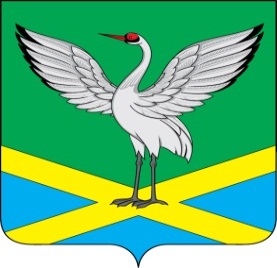 Совет городского поселения «Забайкальское» муниципального района «Забайкальский район»IV-го созываПРОЕКТРЕШЕНИЕот « ___» апреля 2020 года                                                               № _____О принятии проекта решения Совета городского поселения «Забайкальское»  «О внесении изменений и дополнений в Устав городского поселения «Забайкальское» муниципального района «Забайкальский район», принятый решением Совета городского поселения «Забайкальское» от 16 марта 2018 года № 99.Для приведения Устава городского поселения «Забайкальское» в соответствие с Федеральным законом «Об общих принципах организации местного  самоуправления в Российской Федерации» от 06.10.2003 года № 131 - ФЗ, с учетом протеста прокуратуры Забайкальского района № 07-22а-2020/1611  от 31.03.2020 г,  руководствуясь статьёй 44 Федерального закона «Об общих принципах организации местного самоуправления в Российской Федерации», частью 2 статьи 35 Устава городского поселения «Забайкальское»,  Совет городского поселения «Забайкальское» решил: 1. Принять проект решения Совета городского поселения «Забайкальское» «О внесении изменений и дополнений в Устав городского поселения «Забайкальское», принятый решением Совета городского поселения «Забайкальское» от 16 марта 2018 года № 99; вынести на общественное обсуждение и опубликовать  его в информационном  вестнике «Вести Забайкальска» (Приложение №1).2. Принять Положение «Порядок учета предложений по проекту решения о внесении изменений и дополнений в Устав городского поселения «Забайкальское» муниципального района «Забайкальский район», согласно приложению № 2.     3. Назначить публичные слушания по проекту решения Совета городского поселения «Забайкальское» «О внесении изменений и дополнений в Устав городского поселения «Забайкальское» муниципального района «Забайкальский район» на__.___. 2020 года в __-00 часов местного времени.4. Определить местом проведения публичных слушаний  кабинет Совета городского поселения «Забайкальское» (п.г.т. Забайкальск  ул. Красноармейская, 11). 5. Установить, что предложения и рекомендации по обсуждаемому вопросу заинтересованными лицами вносятся не позднее, чем за 5 дней до даты проведения  публичных слушаний в рабочую группу по рассмотрению предложений «О внесении изменений в Устав городского поселения «Забайкальское» муниципального района «Забайкальский район», утвержденную решением Совета городского поселения «Забайкальское» от 21.10.2016 года № 12. Участие граждан в обсуждении проекта решения Совета городского поселения «Забайкальское», вынесенного на публичные слушания, осуществляется в соответствии с Положением проведения публичных слушаний в городском поселении «Забайкальское» принятым решением Совета городского поселения «Забайкальское» от 03.04.2013г № 32.6. Опубликовать настоящее решение в информационном вестнике «Вести Забайкальска».Глава городского поселения «Забайкальское»                                                        О.Г.ЕрмолинПриложение № 1 решения Совета городского поселения «Забайкальское»от ___ апреля   2020  года №___                                                ПРОЕКТ                                             РЕШЕНИЯ                       СОВЕТА ГОРОДСКОГО ПОСЕЛЕНИЯ                                                                                               «ЗАБАЙКАЛЬСКОЕ»О внесении изменений и дополнений в Устав городского поселения «Забайкальское» муниципального района «Забайкальский район», принятый решением Совета городского поселения «Забайкальское» от 16 марта 2018 года № 99	Для приведения Устава городского поселения «Забайкальское» в соответствие с Федеральным законом «Об общих принципах организации местного самоуправления в Российской Федерации» от 06.10.2003 года № 131 - ФЗ, руководствуясь  частью 2 статьи 35 Устава городского поселения «Забайкальское»,  Совет городского поселения «Забайкальское» решил: Внести в Устав городского поселения «Забайкальское», принятый решением Совета городского поселения «Забайкальское» от  16 марта  2018 года № 99  следующие изменения и дополнения:   Часть 6 статьи 31 Устава изложить в новой редакции:« 6. Глава городского поселения не вправе:1) заниматься предпринимательской деятельностью лично или через доверенных лиц;2) участвовать в управлении коммерческой или некоммерческой организацией, за исключением следующих случаев:а) участие на безвозмездной основе в управлении политической партией, органом профессионального союза, в том числе выборным органом первичной профсоюзной организации, созданной в органе местного самоуправления, аппарате избирательной комиссии муниципального образования, участие в съезде (конференции) или общем собрании иной общественной организации, жилищного, жилищно-строительного, гаражного кооперативов, товарищества собственников недвижимости;б) участие на безвозмездной основе в управлении некоммерческой организацией (кроме участия в управлении политической партией, органом профессионального союза, в том числе выборным органом первичной профсоюзной организации, созданной в органе местного самоуправления, аппарате избирательной комиссии муниципального образования, участия в съезде (конференции) или общем собрании иной общественной организации, жилищного, жилищно-строительного, гаражного кооперативов, товарищества собственников недвижимости) с предварительным уведомлением высшего должностного лица субъекта Российской Федерации (руководителя высшего исполнительного органа государственной власти субъекта Российской Федерации) в порядке, установленном законом субъекта Российской Федерации;в) представление на безвозмездной основе интересов муниципального образования в совете муниципальных образований субъекта Российской Федерации, иных объединениях муниципальных образований, а также в их органах управления;г) представление на безвозмездной основе интересов муниципального образования в органах управления и ревизионной комиссии организации, учредителем (акционером, участником) которой является муниципальное образование, в соответствии с муниципальными правовыми актами, определяющими порядок осуществления от имени муниципального образования полномочий учредителя организации либо порядок управления находящимися в муниципальной собственности акциями (долями в уставном капитале);д) иные случаи, предусмотренные федеральными законами;3) заниматься иной оплачиваемой деятельностью, за исключением преподавательской, научной и иной творческой деятельности. При этом преподавательская, научная и иная творческая деятельность не может финансироваться исключительно за счет средств иностранных государств, международных и иностранных организаций, иностранных граждан и лиц без гражданства, если иное не предусмотрено международным договором Российской Федерации или законодательством Российской Федерации;4) входить в состав органов управления, попечительских или наблюдательных советов, иных органов иностранных некоммерческих неправительственных организаций и действующих на территории Российской Федерации их структурных подразделений, если иное не предусмотрено международным договором Российской Федерации или законодательством Российской Федерации.»Часть 1 статьи 37 Устава изложить в новой редакции:«1. Проекты муниципальных правовых актов городского поселения могут вноситься депутатами Совета городского поселения, главой городского поселения, органами территориального общественного самоуправления, инициативными группами граждан, прокурором муниципального района «Забайкальский  район», прокурором Читинской межрайонной природоохранной прокуратуры».Часть 1 статьи 38 Устава изложить в новой редакции:«1. Муниципальные правовые акты городского поселения вступают в силу в порядке, установленном настоящим Уставом, за исключением нормативных правовых актов Совета городского поселения о налогах и сборах, которые вступают в силу в соответствии с Налоговым кодексом Российской Федерации.»Приложение № 2 к решению Совета городского поселения «Забайкальское» № ___  от «___ » апреля  2020 г.Порядок учета предложений по проекту решения о внесении изменений и дополнений в Устав городского поселения «Забайкальское» муниципального района «Забайкальский район»    Настоящий порядок в соответствии с требованиями статьи 44 ФЗ-131 от 06.10.2003 года «Об общих принципах организации местного самоуправления в Российской Федерации», части 2  статьи 35 Устава городского поселения «Забайкальское» определяет порядок внесения рассмотрения и учета предложений по проекту решения о внесении изменений и дополнений в Устав городского поселения «Забайкальское» муниципального района «Забайкальский район».    Настоящий  порядок имеет целью обеспечение реализации населением городского поселения «Забайкальское» своего конституционного права на осуществление местного самоуправления.1.Общие положения    1.1.Предложения по проекту решения о внесении изменений и дополнений в Устав городского поселения «Забайкальское» муниципального района «Забайкальский район» (далее по тексту проекту решения о внесении изменений и дополнений в Устав) могут выявляться посредством письменного обращения и на публичных слушаниях.    Предложения по проекту решения о внесении изменений и дополнений в  Устав могут вносится:    - депутатами Совета городского поселения «Забайкальское»;    - главой городского поселения «Забайкальское»;    - гражданами, проживающими на территории городского поселения «Забайкальское» в порядке индивидуальных или коллективных обращений:     - общественными объединениями, политическим партиями;     - органами территориального общественного самоуправления городского поселения «Забайкальское»;     1.2. Предложения по проекту решения о внесении изменений и дополнений в  Устав вносятся в письменном виде и подлежат регистрации по прилагаемой форме.     1.3. Участие граждан в обсуждении проекта  решения о внесении изменений и дополнений в Устав на публичных слушаниях осуществляется в соответствии с Положением «О порядке проведения публичных слушаниях в городском поселении «Забайкальское».2. Порядок внесения и рассмотрения поступивших предложений по проекту  о внесении изменений и дополнений в Устав.      2.1. Предложения в проект  решения о внесении изменений и дополнений в  Устав вносятся в Совет городского поселения «Забайкальское» в двадцатидневный срок с момента опубликования (обнародования) проекта  решения о внесении изменений и дополнений в Устав.      2.2. Рабочая группа, сформированная Советом городского поселения «Забайкальское» для проведения публичных слушаний изучает, анализирует и обобщает предложения в проект  решения о внесении изменений и дополнений в  Устав, внесенные в Совет городского поселения «Забайкальское».      2.3. Предложения, внесенные в проект решения о внесении изменений и дополнений в  Устав не должны противоречить Конституции Российской Федерации, требованиям Федерального закона «Об общих принципах организации местного самоуправления в Российской Федерации» от 06.10.2003 года № 131-ФЗ, другим  федеральным законам и иным нормативным правовым актам Российской Федерации, Уставу Забайкальского края иным нормативным правовым актам.         2.4.Предложения в проект  решения о внесении изменений и дополнений в  Устав также должны соответствовать следующим требованиям:     - обеспечивать однозначное толкование предложений проекта  решения о внесении изменений и дополнений в  Устав;     - не допускать противоречия либо несогласованности с иными положениями проекта решения о внесении изменений и дополнений в  Устав.      2.5 Предложения по  проекту решения о внесении изменений и дополнений в  Устав, поступившие после истечения срока, указанного п.п.2.1 настоящего порядка и (или) не содержащие сведений установленных прилагаемой формы рассмотрению не подлежат.      Предложения  по  проекту решения о внесении изменений и дополнений в  Устав, поступившие в Совет городского поселения «Забайкальское», не отвечающие требованиям, установленным п.п. 2.3 настоящего Порядка подлежат отклонению рабочей группой.       По итогам изучения и обобщения внесенных предложений в проект муниципального правового акта о внесении изменений и дополнений в Устав рабочая группа составляет заключение      Заключение рабочей группы по внесенным предложениям в проект  решения о внесении изменений и дополнений в  Устав должно содержать следующие положения:      – общее количество поступивших предложений в проект решения о внесении изменений и дополнений в  Устав;      – предложения в проект  решения о внесении изменений и дополнений в  Устав, рекомендованные рабочей группой к отклонению;      – предложения в проект  решения о внесении изменений и дополнений в  Устав, рекомендуемые рабочей группой для внесения в проект решения о внесении изменений и дополнений в  Устав.     3.  Порядок учета  поступивших предложений в проект решения о внесении изменений и дополнений в  Устав
   3.1. Рабочая группа представляет в профильную постоянную комиссию свое заключение и материалы деятельности рабочей группы с приложением всех поступивших предложений по  проекту решения о внесении изменений и дополнений в  Устав.    Итоговый документ размножается и раздается всем депутатам Совета городского поселения «Забайкальское».    3.2. На заседании профильной постоянной комиссии одновременно рассматриваются итоги публичных слушаний и заключение рабочей группы по учету поступивших предложений  в проект  решения  о внесении изменений и дополнений в Устав и учитываются при подготовке проекта  решения о внесении изменений и дополнений в  Устав     3.3 Итоги рассмотрения поступивших предложений  по проекту  решения о внесении изменений и дополнений в  Устав с обязательным содержанием принятых предложений подлежат  опубликованию (обнародованию) в информационном вестнике «Вести Забайкальска».                                                                                               Приложение к Порядку учета  предложений к проекту                                                                                                                                           решения о внесении изменений и дополнений в Устав городского поселения «Забайкальское» Форма оформления предложений по  проекту решения о внесении изменений и дополнений в  Устав городского поселения «Забайкальское».Ф.И.О.______________________Год рождения________________Адрес места жительства______________Документ, удостоверяющий личность__________Серия. № кем и когда выдан____________________Подпись и дата ______________________Статья, часть в которую предлагается поправкаТекст проекта в который предлагается поправкаПредлагаемая поправкаТекст проекта с учетом предлагаемой поправкиОбоснование принятия поправки